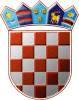 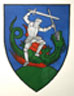         REPUBLIKA HRVATSKA                                                                                                                                                   MEĐIMURSKA ŽUPANIJAOPĆINA SVETI JURAJ NA BREGU                            OPĆINSKO VIJEĆE KLASA:550-01/21-01/05URBROJ: 2109/16-03-23-3Pleškovec, 30. ožujka 2023.Na temelju članka 4. Zakona o socijalnoj skrbi („Narodne novine“, broj 18/22., 46/22. i 119/22.), i članka 28. Statuta Općine Sveti Juraj na Bregu („Službeni glasnik Međimurske županije“, broj 08/21.), Općinsko vijeće Općine Sveti Juraj na Bregu na 12. sjednici održanoj 30. ožujka 2023. godine, donijelo je IZVJEŠĆEo izvršenju Socijalnog programaOpćine Sveti Juraj na Bregu za 2022. godinuČlanak 1.Prihvaća se Izvješće o izvršenju Socijalnog programa Općine Sveti Juraj na Bregu za 2022. godinu.Potpora za podmirenje troškova stanovanja - ogrjevPotpora za opremu za novorođenčadSufinanciranje prijevoza učenika osnovne školeStipendije i školarineSufinanciranje prehrane učenika osnovne školePomoć obiteljima i kućanstvimaIzdaci za dječji vrtić i jasliceEdukacijsko-rehabilitacijski tretmani i pomoć osobama s invaliditetom09. Sufinanciranje najma dvorane za školsku djecu      	10. Sufinanciranje produženog boravka za učenike osnovne škole       	11.  Subvencioniranje troškova prehrane socijalno potrebitim osobama12. Subvencija za odvoz otpadaČlanak 2.Ovo Izvješće o izvršenju Socijalnog programa stupa na snagu osmog dana od dana objave u „Službenom glasniku Međimurske županije“.                                                                                                           PREDSJEDNIK                                                                                                           Općinskog vijeća                                                                                                          Anđelko KovačićR.b.KontoPotpora za podmirenje troškova stanovanja - ogrjevII. izmjene i dopuneIzvršenje2022.01.37218Potpora za podmirenje troškova stanovanja - ogrjev14.000,0013.650,00R.b.KontoPotpora za opremu za novorođenčadII. izmjene i dopuneIzvršenje2022.01.37217Potpora za opremu za novorođenčad200.000,00176.000,00R.b.KontoSufinanciranje prijevoza učenika osnovne školeII. izmjene i dopuneIzvršenje2022.01.37221Sufinanciranje prijevoza učenika osnovne škole130.000,00129.481,00R.b.KontoStipendije i školarineII. izmjene i dopuneIzvršenje2022.01.37215Stipendije i školarine400.000,00386.291,38R.b.KontoSufinanciranje prehrane učenika osnovne školeII. izmjene i dopuneIzvršenje2022.01.37224Sufinanciranje prehrane učenika osnovne škole60.000,0061.645,00R.b.KontoPomoć obiteljima i kućanstvimaII. izmjene i dopuneIzvršenje2022.01.37212Pomoć obiteljima i kućanstvima(i pomoći umirovljenicima povodom Uskrsnih i Božićnih blagdana te sufinanciranju radnog materijala osnovnoškolskim i srednjoškolskim učenicima)500.000,00442.150,00R.b.KontoIzdaci za dječji vrtić i jasliceII. izmjene i dopuneIzvršenje2022.01.37210Izdaci za dječji vrtić i jaslice1.200.000,001.107.793,34R.b.KontoEdukacijsko-rehabilitacijski tretmani i pomoć osobama s invaliditetomII. izmjene i dopuneIzvršenje2022.01.37213Edukacijsko-rehabilitacijski tretmani i pomoć osobama s invaliditetom50.000,0048.943,36R.b.KontoSufinanciranje najma dvorane za školsku djecuII. izmjene i dopuneIzvršenje2022.01.37222Sufinanciranje najma dvorane za školsku djecu20.000,0015.268,75R.b.KontoSufinanciranje produženog boravka za učenike osnovne školeII. izmjene i dopuneIzvršenje2022.01.37220Sufinanciranje produženog boravka za učenike osnovne škole140.000,00144.300,00R.b.KontoSubvencioniranje troškova prehrane socijalno potrebitim osobamaII. izmjene i dopuneIzvršenje2022.01.37229Subvencioniranje troškova prehrane socijalno potrebitim osobama500,00503,13R.b.KontoSubvencija za odvoz otpadaII. izmjene i dopuneIzvršenje2022.01.37211Subvencija za odvoz otpada90.000,0092.577,79